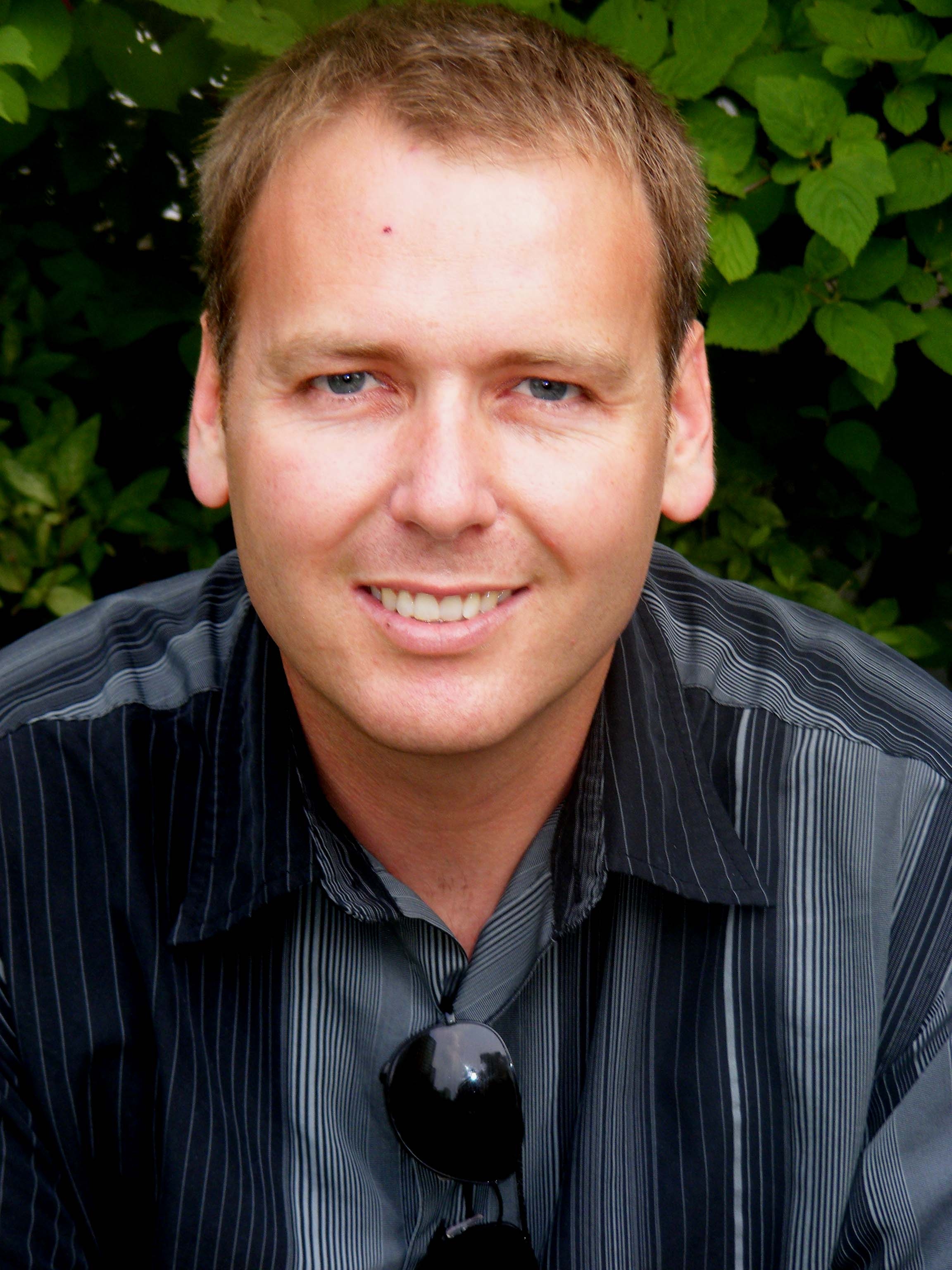 DAMIAN JOHN FOOTDETAILS-	35 years old-	Born in New Zealand-	Single-	Excellent HealthPERSONAL PROFILEVery experienced in the teaching profession, especially ESL teaching at all levels, and has successfully completed a Masters degree in Business and Administration. Well-organized and plans tasks to ensure objectives are achieved, with a willingness to accept responsibility, and has a passion for education. Well developed communication and relationship building skills, weighing up options and making well thought through decisions with consideration to the consequences. Honest, diligent, and reliable.ACADEMIC QUALIFICATIONSMaster of Business AdministrationSejong University, 2007-2009Bachelor of Teaching 1997-1999Massey University, College of EducationWORKING EXPERIENCE-	ESL Teacher 2011-2013    Bulgok Elementary School, Seongnam, South Korea- 	ESL teacher 2010- 2011   	Pungsan Middle School, Goyang, South Korea	Planning, preparing, and teaching ESL lessons to middle school studentsAcademic Advisor March 2010-August 2010	V&P Partners Co, Seongnam, South Korea	Worked alongside management, designing academic programs, delivering formal presentations to clients, creating schedules, modifying curriculums, and advising.-	ESL Teacher 2008-2010    Chungsol Elementary School, Seongnam, South Korea    Planning, preparing, and teaching ESL lessons to elementary school students, teachers, and parents of students.-   ESL Teacher 2007-2008    Sujin Elementary School, Seongnam, South KoreaESL Teacher 2004-2007	American Montessori School / American International School, Seongnam, South Korea	Successfully completed three one-year contracts, teaching kindergarten, elementary and middle school children. -	ESL Teacher 2002-2004Singal-Guseong Wonderland, Yongin, South KoreaSuccessfully completed two one-year contracts, teaching both kindergarten and elementary school children between the (Korean) ages of 6 and 14. Experienced teaching children with English skills ranging from beginner to fluent speaker.-	Elementary School Teacher 2000-2001North Clyde School, Wairoa, New ZealandSuccessfully completed two years as a senior syndicate teacher in the areas academic, sporting and cultural sectors. Accustomed to teaching and managing between 25-30 children, ages ranging from 7-11 years and have supervised 4 teacher aides during this period.OTHER EXPERIENCESAssociate author of an ESL textbook: Yo Yo Playtime: Language Arts Student Book 3, published in 2011 by Edu Standard.PROFESSIONAL ATTRIBUTES-	Proven to be ideally suited to positions that require harmonious people relationships, warmth, tolerance, tactful and where sound insights have been evident.-		Competent regarding complex situations, designing educational programs and implementing activities, as well as organizing resources and outside support people.-	Articulate oral and written communication skills for assessment, reporting, and/or presenting recommendations.-	Willing to go the extra mile, no matter how menial the task, ensuring satisfaction.-	Adapts easily to changing circumstances, dependable, loyal and responsible.READ WHAT OTHERS SAY-	“Damian was diligent and always well prepared for his classes. He was able to come up with creative ideas for lesson activities. He was a professional, considerate and co-operative member of staff, who followed directions well and was compliant, honest and reliable.” Mr Lim Cheonbin, Vice Principal, Pajang Elementary School-	“He has to be congratulated on his Te Reo Maori (Maori language) and Tikanaga Maori (culture) skills by applying himself to learning and improving his knowledge.”“He has completed and upskilled himself in Information Technology Communication. Wish him well for the future.” Mrs Te Aroha Hiko, Deputy Principal, North Clyde SchoolREFEREES	Lim CheonbinVice PrincipalSuwonSouth KoreaPh: 010-5391-4010    Im ChungwonHead of English DepartmentIlsanSouth KoreaPh: 010-4738-4381Michelle ParkEnglish Academy DirectorBundangSouth KoreaPh: 011 719 7268CONTACT DETAILSPhone: 0044-7846367291 (Cell phone)      0044- 2087852162 (Landline)Email: damianfoot@hotmail.com